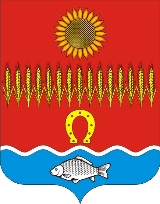 РОСТОВСКАЯ ОБЛАСТЬ Собрание депутатов Советинского сельского поселенияРЕШЕНИЕ  О Порядке размещения обобщенной информации об исполнении (ненадлежащем исполнении) Председателем Собрания депутатов - главой Советинского сельского поселения, депутатом Собрания депутатов Советинского сельского поселения обязанности представлять сведения о доходах и об имуществе, сведения о расходах в информационно-телекоммуникационной сети «Интернет»В связи с принятием Федерального закона от 06.02.2023 № 12-ФЗ «О внесении изменений в Федеральный закон «Об общих принципах организации публичной власти в субъектах Российской Федерации» и отдельные законодательные акты Российской Федерации», в соответствии с частью 4.3 статьи 12.1 Федерального закона от 25.12.2008 года № 273-ФЗ «О противодействии коррупции», Областным законом Ростовской области от 12.05.2009 года № 218-ЗС «О противодействии коррупции в Ростовской области» (в редакции от 06.04.2023 года), Собрание депутатов Советинского сельского поселения решило:1. Утвердить Порядок размещения обобщенной информации об исполнении (ненадлежащем исполнении) Председателем Собрания депутатов – главой Советинского сельского поселения, депутатом Собрания депутатов Советинского сельского поселения обязанности представлять сведения о доходах и об имуществе, сведения о расходах в информационно-телекоммуникационной сети «Интернет» согласно приложению.2. Признать утратившим силу решение Собрания депутатов Советинского сельского поселения от 24.05.2017 № 48 «Об утверждении Порядка размещения сведений о доходах, расходах, об имуществе и обязательствах имущественного характера, представляемых лицами, замещающими муниципальные должности Советинского сельского поселения, в информационно-телекоммуникационной сети «Интернет» и предоставления этих сведений средствам массовой информации для опубликования»3. Настоящее решение вступает в силу со дня официального опубликования и подлежит размещению на официальном сайте Администрации Советинского сельского поселения в информационно-коммуникационной сети «Интернет».4. Контроль за выполнением настоящего решения возложить на постоянную комиссию Собрания депутатов Советинского сельского поселения по мандатным вопросам и депутатской этике (председатель – Гайбарян Л.А.)Председатель Собрания депутатов – глава Советинского сельского поселения                                               Ю.А. Панфероваслобода Советка 26 мая 2023 года№ 74 ПОРЯДОКразмещения обобщенной информации об исполнении (ненадлежащем исполнении) Председателем Собрания депутатов - главой Советинского сельского поселения, депутатом Собрания депутатов Советинского сельского поселения обязанности представлять сведения о доходах и об имуществе, сведения о расходах в информационно-телекоммуникационной сети «Интернет»1. Настоящим Порядком устанавливаются правила размещения обобщенной информации об исполнении (ненадлежащем исполнении) Председателем Собрания депутатов - главой Советинского сельского поселения,  депутатом Собрания депутатов  Советинского сельского поселения обязанности представлять сведения о доходах и об имуществе, сведения о расходах в информационно-телекоммуникационной сети «Интернет» (далее - обобщенная информация).2. В случае отсутствия у Собрания депутатов Советинского сельского поселения официального сайта обобщенная информация размещается на официальном сайте Администрации Советинского сельского поселения.3. На официальном сайте Администрации Советинского сельского поселения в разделе «Собрание депутатов Советинского сельского поселения» в информационно-телекоммуникационной сети «Интернет» (далее – официальный сайт) размещается обобщенная информация следующего содержания:- сведения об общей численности депутатов Собрания депутатов Советинского сельского поселения- сведения о количестве депутатов Собрания депутатов  Советинского сельского поселения, исполнивших (ненадлежаще исполнивших) обязанность представить сведения о доходах и об имуществе, сведения о расходах, сообщения об отсутствии сделок из числа предусмотренных статьей 3 Федерального закона от 3 декабря 2012 года № 230-ФЗ «О контроле за соответствием расходов лиц, замещающих государственные должности, и иных лиц их доходам», общая сумма которых превышает общий доход депутата и его (ее) супруги (супруга) за три последних года, предшествующих отчетному периоду.4. В размещаемой на официальном сайте обобщенной информации запрещается указывать:1) персональные данные, позволяющие идентифицировать соответствующее лицо,2) данные, позволяющие индивидуализировать имущество, принадлежащее соответствующему лицу.5. Обобщенная информация, указанная в пункте 3 настоящего Порядка, размещается в информационно-телекоммуникационной сети «Интернет» в течение 30 календарных дней со дня истечения срока, установленного для  подачи сведений о доходах и об имуществе, сведений о расходах Председателем Собрания депутатов - главой Советинского сельского поселения, депутатом Собрания депутатов  Советинского сельского поселения.6. Если депутату Собрания депутатов  Советинского сельского поселения после представления сообщения стала известна информация о наличии в течение отчетного периода сделок из числа предусмотренных статьей 3 Федерального закона от 3 декабря 2012 года № 230-ФЗ «О контроле за соответствием расходов лиц, замещающих государственные должности, и иных лиц их доходам», общая сумма которых превышает общий доход депутата и его (ее) супруги (супруга) за три последних года, предшествующих отчетному периоду, данное лицо вправе представить сведениях о доходах и об имуществе, сведениях о расходах в течение 30 дней со дня окончания срока, установленного для представления данного сообщения.В этом случае в размещенную на официальном сайте органа местного самоуправления в информационно-телекоммуникационной сети «Интернет» обобщенную информацию при необходимости вносятся соответствующие изменения.ПринятоСобранием депутатов26 мая 2023 годаПриложение к решению Собрания депутатов Советинского сельского поселения «О Порядке размещения обобщенной информации об исполнении (ненадлежащем исполнении) Председателем Собрания депутатов - главой Советинского сельского поселения, депутатом Собрания депутатов Советинского сельского поселения обязанности представлять сведения о доходах и об имуществе, сведения о расходах в информационно-телекоммуникационной сети «Интернет»»